Total Number of Figures- 2Total number of Chemical Structures-9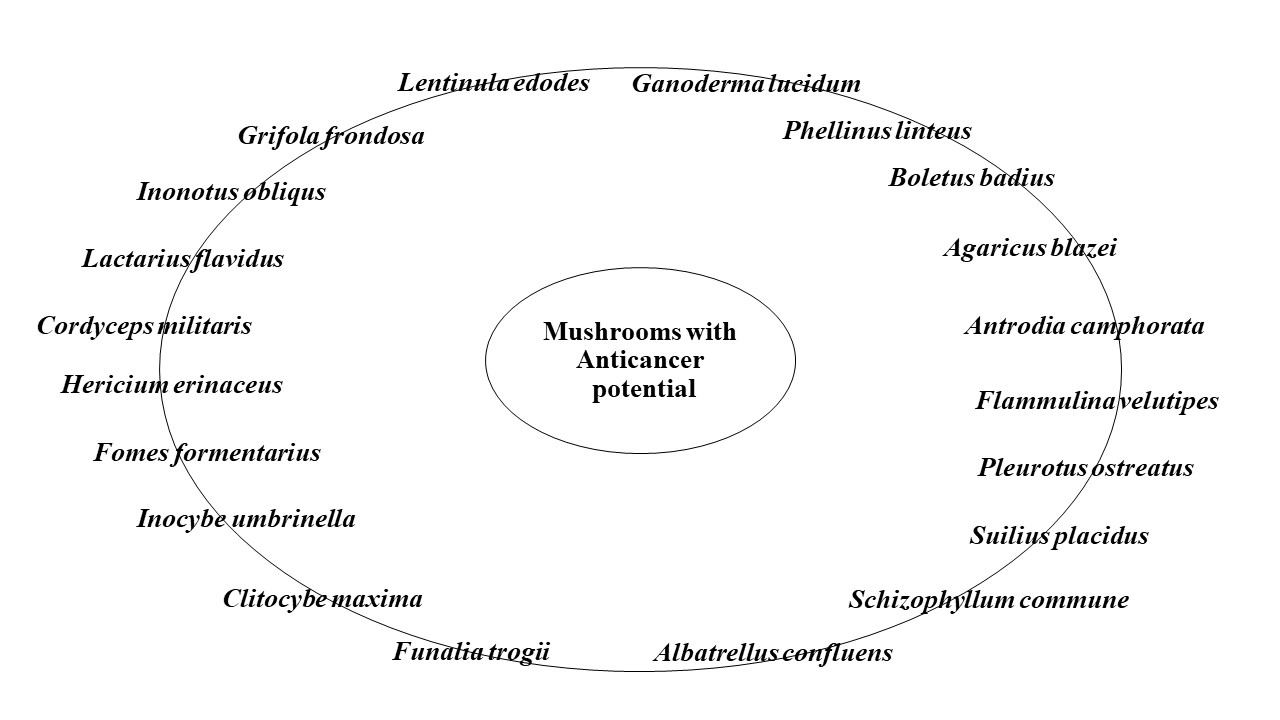 Figure 1: Medicinal mushrooms with anti-cancerous propertiesStructure 1: Theanine                       Structure 2: Hispolon                                 Structure 3: Illudin-S          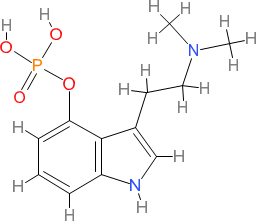 Structure 4: Psilocybin            Structure 5: Gannoderric acid                       Structure 6: CordycepinStructure 7: Grifolin            Structure 8: Antroquinonol                  Structure 9: Lentinan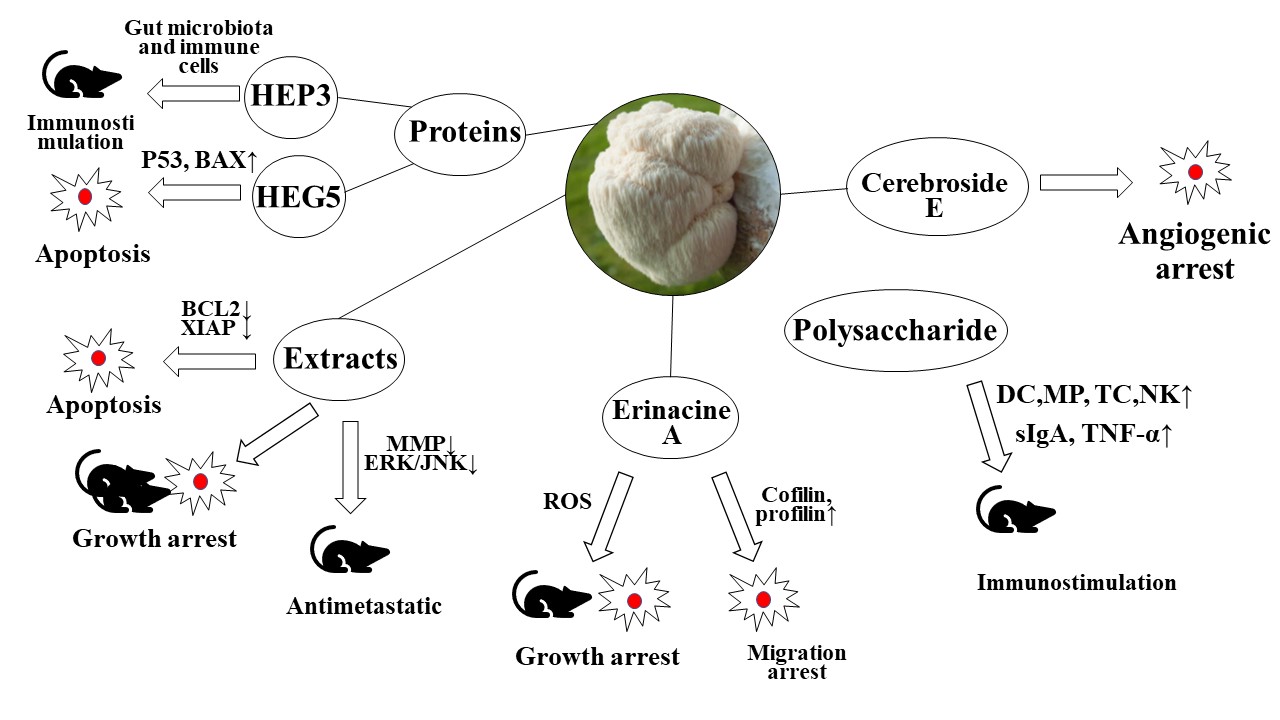 Figure 2: The anti-cancer properties of Hericium erinaceus